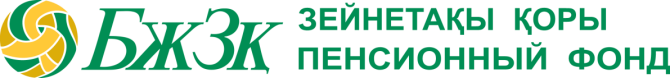 Өзіне-өзі қызмет көрсету терминалдары туралыАлматы, Қазақстан – Бүгінде Бірыңғай жинақтаушы зейнетақы қорының (бұдан әрі – БЖЗҚ, Қор) барлық 18 филиалында өзіне-өзі қызмет көрсету терминалдары жұмыс істеп тұр. Олар салымшылар мен алушыларға оператордың қатысуынсыз, өз бетімен зейнетақы қызметтерін пайдалануға мүмкіндік береді.   Өзіне-өзі қызмет көрсету терминалының корпусы тұтас темірден жасалған. Алдыңғы жағының жоғарғы бөлігінде сенсорлық экраны бар. Корпустың ішіне жаңа үлгідегі жүйелік блок орналастырылған. Ол терминалдың барынша жылдам жұмыс істеуін қамтамасыз етеді.Терминалдарда ай сайын орта есеппен шамамен 1 550 операция жүзеге асырылады. Олардың ішінде ең сұранысқа ие қызметтер: шарт жасасу (операциялардың 48,62%) және деректемелерге өзгеріс енгізу (43,03%).Қазіргі кезде өзіне-өзі қызмет көрсету терминалы арқылы: зейнетақы шоттарының бар-жоғы туралы анықтама алу, жеке зейнетақы шотынан (ЖЗШ) үзінді-көшірме алу, берілген өтініштердің орындалу мәртебесін қадағалау және шарттардың көшірме нұсқасын алу секілді қызметтерді салымшылар мен алушылар ЖСН мен құпия сөз (пароль) және жеке куәліктегі электрондық цифрлық қолтаңбаның (ЭЦҚ) көмегімен ала алады. Ал міндетті зейнетақы жарналары (МЗЖ) бойынша шарт жасасу жөнінде өтініш беру және жеке деректемелерді өзгерту үшін салымшыны танып білу әдісі ретінде тек жеке куәліктегі ЭЦҚ қажет.  БЖЗҚ» АҚ 2017-2021 жылдарға арналған Корпоративтік даму стратегиясы аясында көрсетілетін қызметтердің сапасын арттыру және тікелей, қашықтықтан және өзіне-өзі қызмет көрсету жүйесін дамыту арқылы Қор салымшыларға зейнетақы жинақтарын қалыптастыруға ұйымдық тұрғыда жәрдемдеседі.Өткен жылы Қор сайтында зейнетақы қызметтерінің барлық негізгі түрлері электрондық форматта қолжетімді болды. Олар, атап айтар болсақ: МЗЖ есепке алу бойынша ЖЗШ ашу, ерікті зейнетақы жарналарын (ЕЗЖ) есепке алу бойынша ЖЗШ ашу, салымшының (алушының) жеке деректемелеріне өзгерістер енгізу, сонымен қатар I және II топтардағы мүгедектік мерзімсіз болып белгіленуіне байланысты зейнетақы төлемдерін тағайындауға өтініш беру. 2018 жылдың 9 айы ішінде Қор кеңселерінде және электрондық форматта шамамен 15,7 млн операция орындалған. Олардың ішінде 11,5 млн операция электрондық түрде жүзеге асырылды. Ал бұл өткен жылдың сәйкес кезеңімен салыстырғанда 2,4 млн операцияға көп, яғни өсім – 25 пайызды құрады.    «БЖЗҚ» АҚ көрсетілетін қызметтердің сапасын арттыру, оларды барынша жетілдіру жұмыстарын тұрақты түрде жүргізіп келеді. Осылайша, салымшылар мен алушыларға ыңғайлы, заманауи қызметтер көрсетіліп жатыр. Таяу уақытта VTM-терминалдарды іске қосу жоспарлануда. Олар салымшыларға Қор операторымен бейне-байланыс арқылы ақыл-кеңес алуға мүмкіндік береді.   БЖЗҚ 2013 жылғы 22 тамызда «ГНПФ» ЖЗҚ» АҚ негізінде құрылды. БЖЗҚ құрылтайшысы және акционері – Қазақстан Республикасы Қаржы министрлігінің «Мемлекеттік мүлік және жекешелендіру комитеті» ММ арқылы Қазақстан Республикасының Үкіметі. БЖЗҚ зейнетақы активтерін сенімгерлікпен басқаруды Қазақстан Республикасының Ұлттық Банкі жүзеге асырады. 2016 жылғы 1 қаңтардан бастап зейнетақы активтерін басқару тиімділігін арттыру бойынша ұсыныстар жасау қызметі Ұлттық қорды басқару кеңесіне берілді. Зейнетақы заңнамасына сәйкес БЖЗҚ міндетті зейнетақы жарналарын, міндетті кәсіптік зейнетақы жарналарын, ерікті зейнетақы жарналарын тартуды, зейнетақы төлемдерін, зейнетақы жинақтары мен төлемдерін жеке есепке алуды жүзеге асырады, салымшыға (алушыға) зейнетақы жинақтарының жай-күйі туралы ақпарат береді (толығырақ www.enpf.kz сайтында). «БЖЗҚ» АҚ баспасөз орталығы БАҚ үшін байланыстар: press@enpf.kz